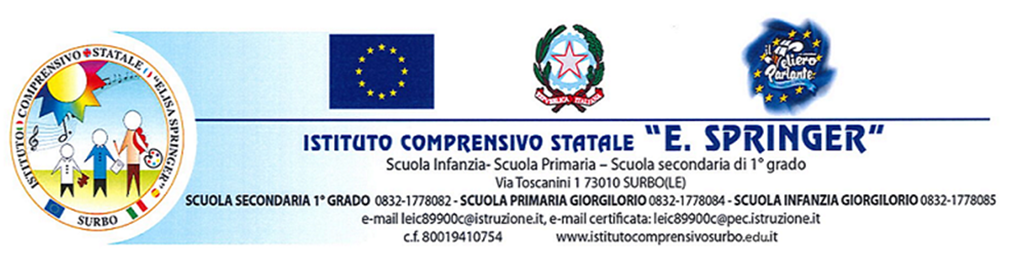 Al Dirigente Scolastico dell’Istituto Comprensivo “E. Springer” SurboIo sottoscritto		nato a				il		 e	io	sottoscritta	 		   nata	a	 		   il 	, in qualità di padre e madre esercenti/e la responsabilità genitoriale o soggetti affidatari otutori	dell’alunna/o	 	nato/a	a	 	_	il 	 e	residente	a	 	 in	 	,frequentante attualmente la classe	sezione	della scuola   	 dell’Istituto Comprensivo “E. Springer””,DICHIARANOche il/la proprio/a figlio/a si recherà a casa:con lo scuolabusaccompagnato/a dai genitoriaccompagnato/a da familiari o persone maggiorenni autorizzate: (completare la seguente tabella con i dati delle persone delegate)recapito telefonico obbligatorio dei genitori  	N.B . per cambiamenti di persona o di mezzo di trasporto sarà nostra cura informare tempestivamente, in forma scritta, il coordinatore di classe.Gli interessati hanno preso visione dell’informativa ex art. 13 GDPR.Fabriano,		Firma del padre/tutore  	Firma della madre/tutore  	Dichiarazione da rilasciare in caso di firma di un solo genitoreIl sottoscritto, consapevole delle conseguenze amministrative e penali per chi rilasci dichiarazioni non corrispondenti a verità, ai sensi del DPR 245/2000, dichiara di aver effettuato la scelta/richiesta in osservanza delle disposizioni sulla responsabilità genitoriale di cui agli artt. 316, 337 ter e 337 quarter del Codice civile, che richiedono il consenso di entrambi i genitori.Firma del genitore  	cognome e nome del delegatoNumero C.I.Firma del delegato